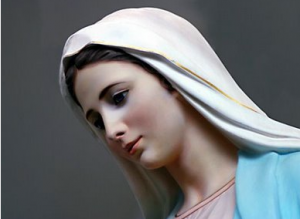 PRECIO DE LA PEREGRINACION:  875 Euros (en habitación doble, compartida) RESERVA DE PLAZA: 300 Euros (Resto 33 días antes de la Salida)ES ACONSEJABLE LLEVAR PASAPORTE EN VIGORMONEDA EN MEDJUGORJE: EUROS y DOLARESEn el precio está incluido el SEGURO DE VIAJESe recomienda llevar calzado cómodo para andar y subir al monte. También Radio “transistor” de Frecuencia Modulada, con auriculares, para la “traducción simultánea” (muchos móviles lo tienen)Para más información y/o para apuntarse, dirigirse a: José Luís López de San RománTeléfonos y WhatsApp:  983.326.642/609.012.019E-Mail:sanromanta@gmail.comwww.peregrinacionesamedjugorje.comMartes 25MADRID-DUBROVNIK-MEDJUGORJE. 09.00 – Nos reunimos en los mostradores de Iberia Terminal 4Salida de Madrid: 11.55 horas. (IBERIA)Llegada al aeropuerto de Dubrovnik: 14.50 horas.Traslado desde Dubrovnik y llegada a Medjugorje hacia las 19.00 horas.MiércolesaLunes MEDJUGORJE. Estancia en un hotel nuevo y bien situado (www.villapace.info),   en habitaciones dobles (o triples si se solicitan),en régimen de PENSION COMPLETA.AL SER FESTIVAL DE LA JUVENTUD NO SE VISITAN COMUNIDADES, PUES TODO SE VIVE EN LA EXPLANADA.Martes 1 RegresoMEDJUGORJE-MADRID. 10.00 - Traslado al aeropuerto de Dubrovnik en autocarSalida de Dubrovnik: 15.25 horas Llegada a Madrid a las 18.50 horas.